14.04.2020. проведена уборка несанкционированной свалки по ул. Трудовая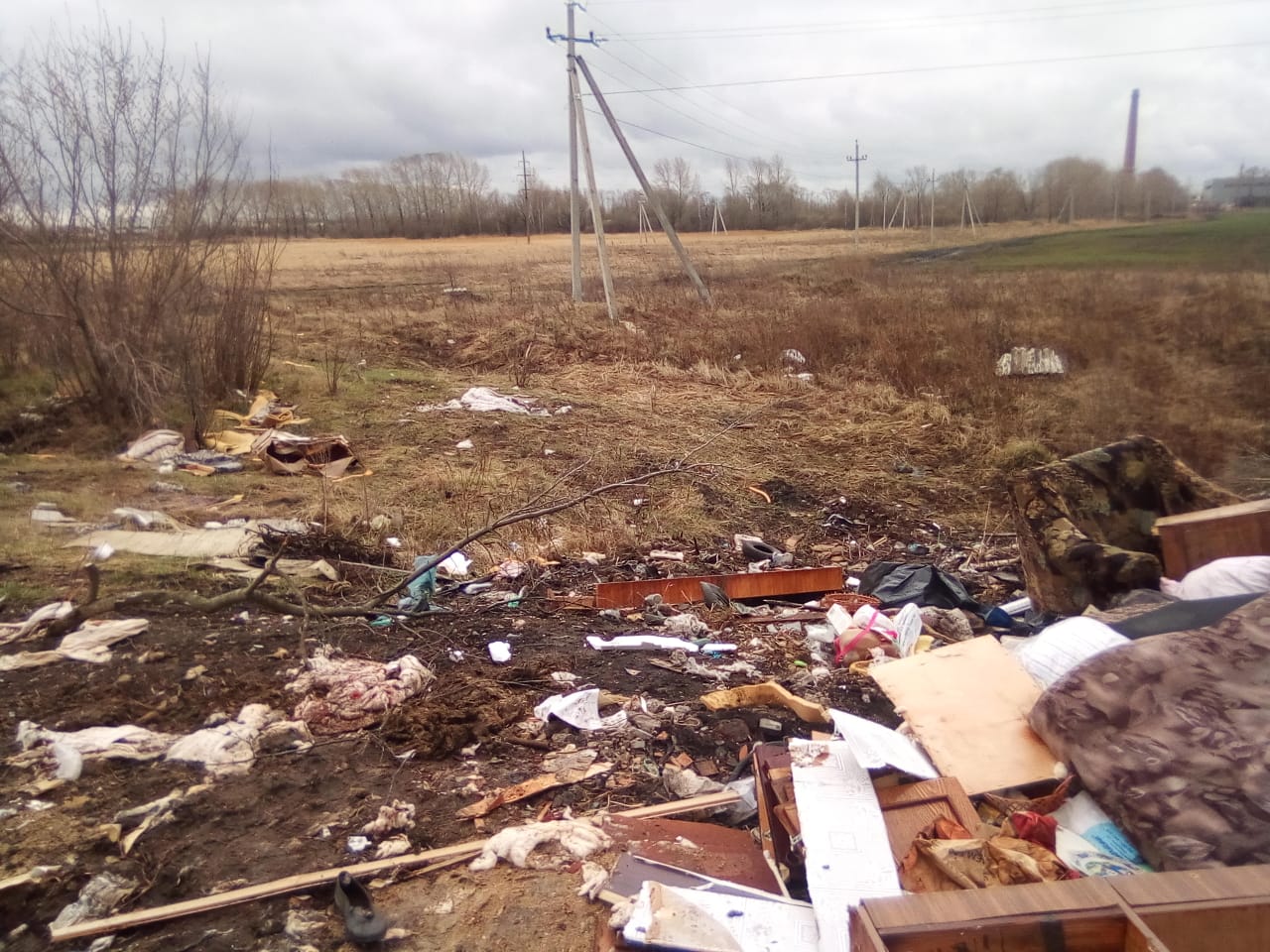 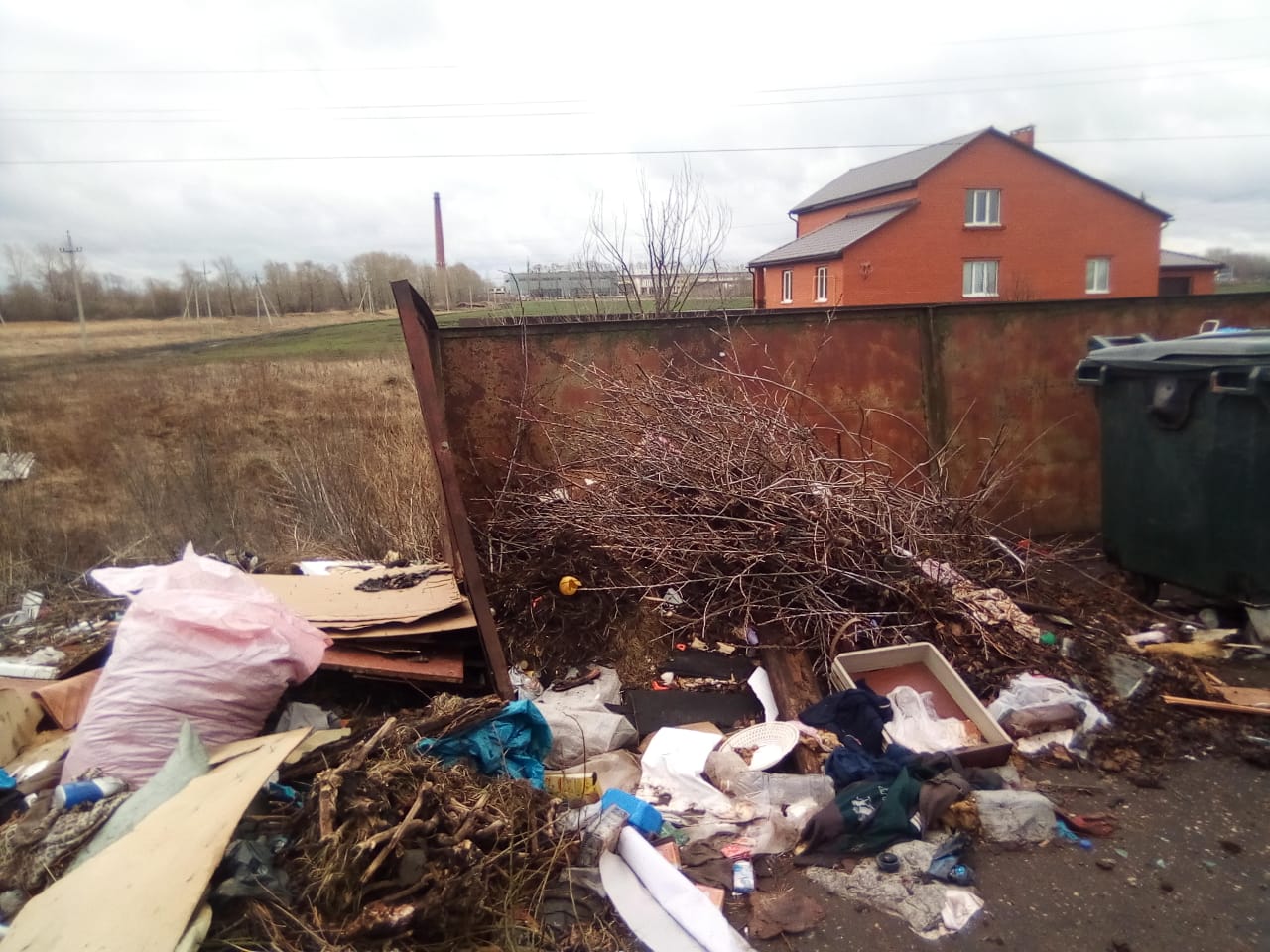 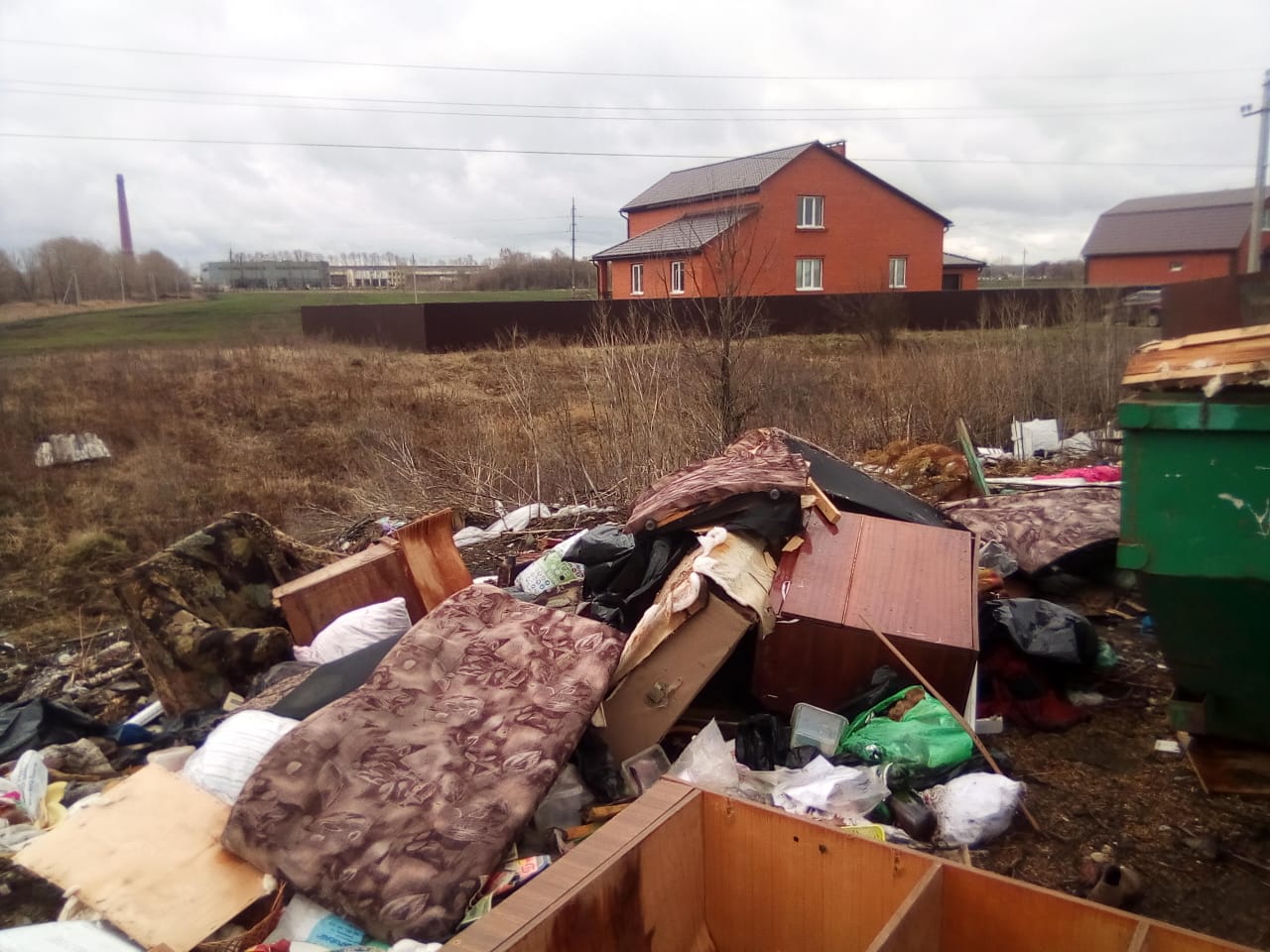 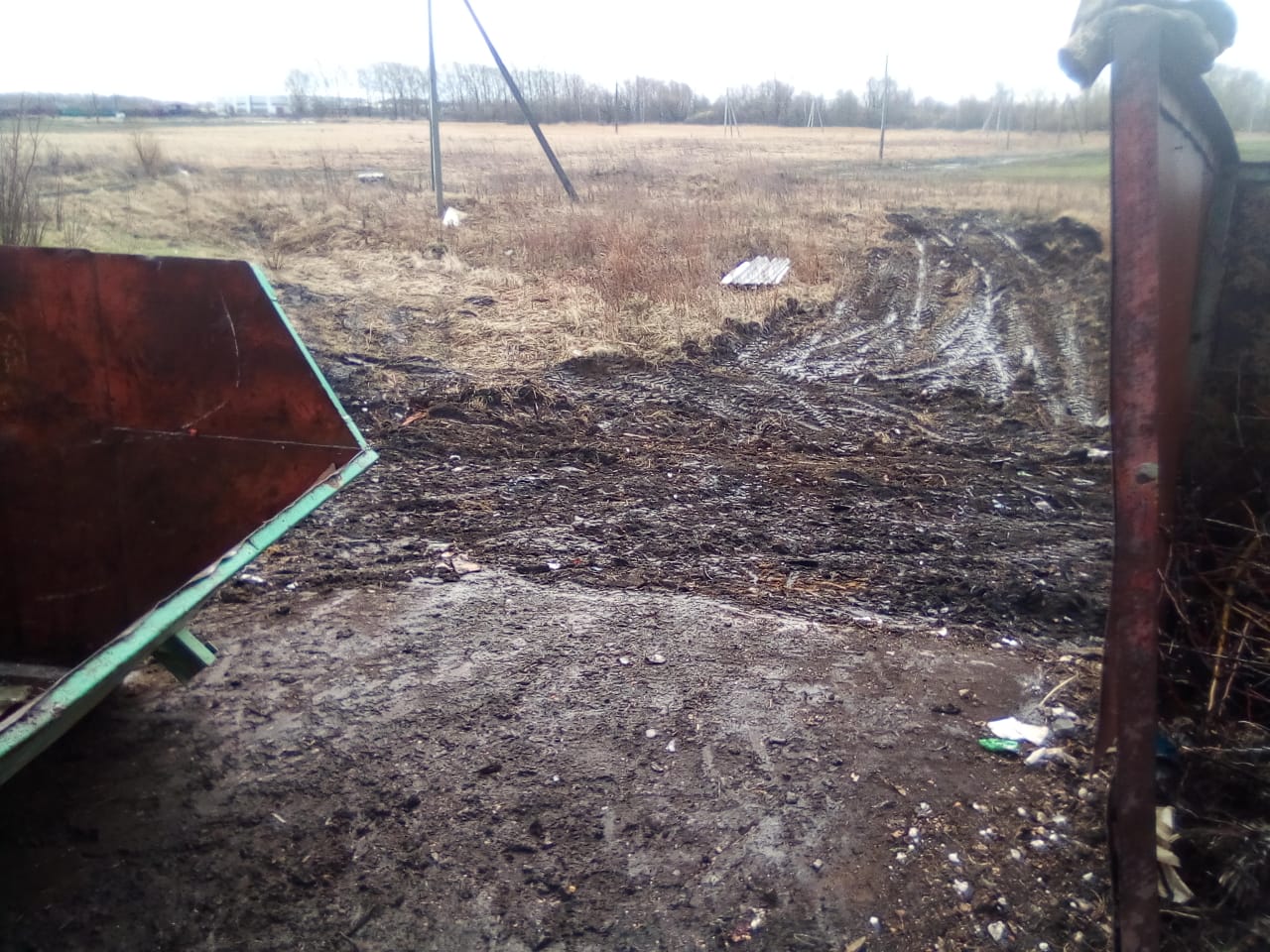 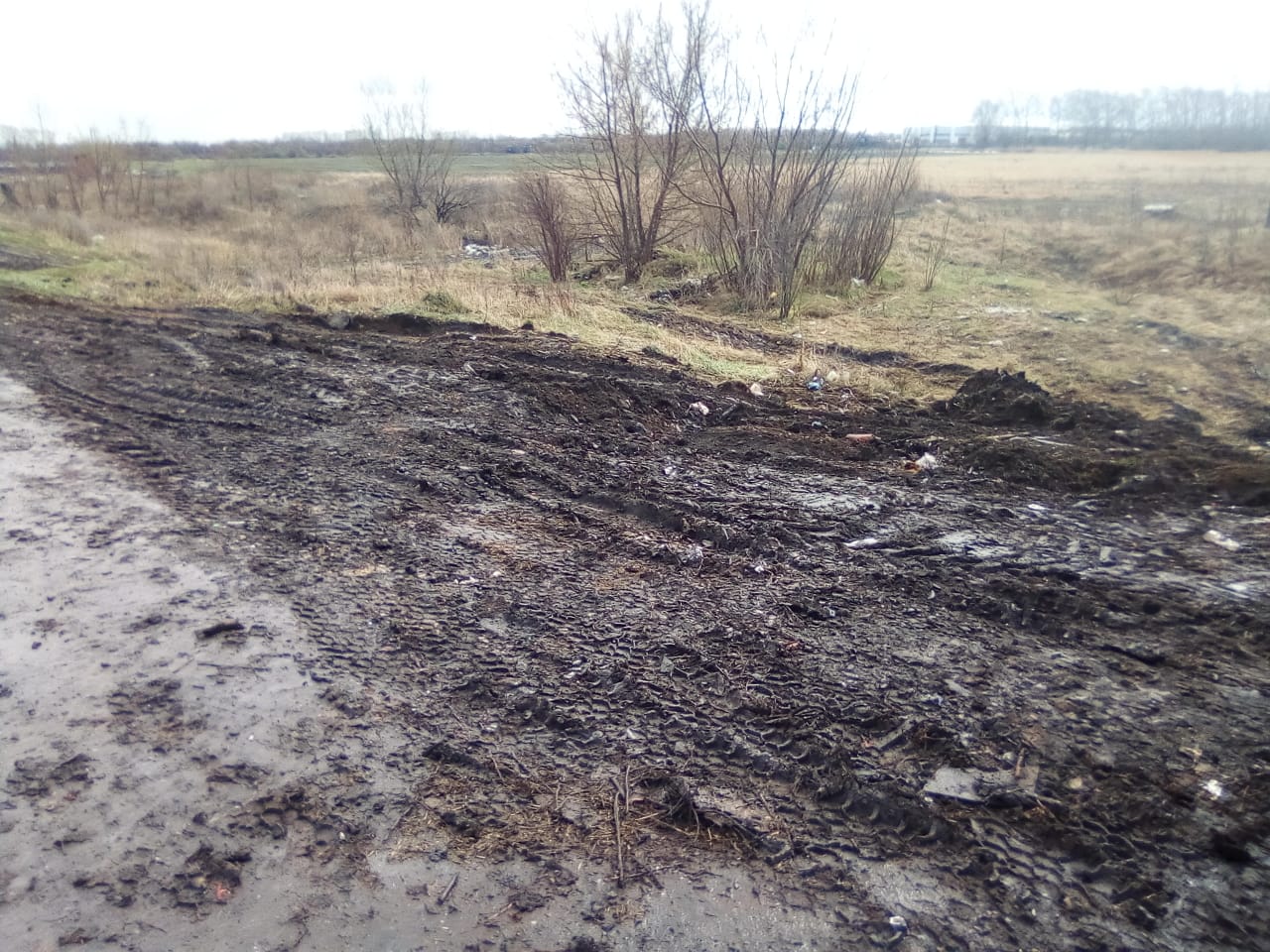 